Patricia Palmore, LLC	  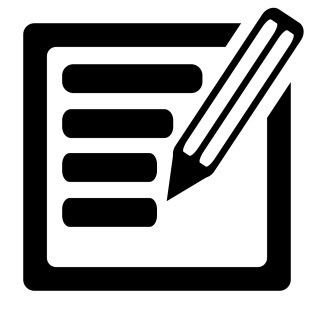 FAST Writing Reviews…Proofreads…and EditsLEVEL  1 		bASIC REVIEW & CORRECTIONAt this level of review, we carefully detect and correct common oversights and mistakes in grammar, typos, capitalizations and misspellings. Submitted manuscript draft must be free of previous edits and/or markups. We will correct errors using the same font color, type and size as the initial document submitted, when possible. This level of review does NOT include repositioning of wording or phrases, changes in formatting/reformatting, or repagination. Only the changes requested in writing will be performed. (Ready in 7 business days)		Price: From $6 per page (at time of submission) 
lEVEL  2 	DETAILED REVIEW & CORRECTIONIncludes Stage #1 Review + we correct subject/verb agreement, and correct parallelism, misplaced modifiers (Ready in 10 business days)	From $10 per page (at time of submission)
LEVEL  3		COMPLETE REVIEW WITH RECOMMENDATION Includes Stages 1 & 2 reviews + comments about chapter connections and overall thought-flow from start to end. (Ready in 15 business days)			From $12 per pageThe following Terms and Agreements are required and must be acknowledged via Customer's emailed request before PpLLC editing services can begin. *Customer agrees to email at least the following information:1. The level of service desired and the date and time Customer wants the finished product.  (Refer to Page 1 for the "Levels of Service" the Customer may request)2. Customer's Name (or Customer's Business Name)
3. Customer's Business email address (or preferred email address)
4. Customer's Business or Preferred Phone Number to be reached
5. Customer's Website (if there is one)6. Once Patricia Palmore, LLC (a.k.a. PpLLC) reviews and accepts the Customer's emailed request for editing services (a.k.a. "Service Contract")specifying the level of service desired, Customer will be invoiced based on the price (listed on page 1)of the chosen level of requested services.*Payment of the Invoice means the customer agrees to these terms of service, as written, without any changes to this agreement.7. After PpLLC receives the requester's paid invoice, the customer will receive an email from PpLLC requesting the customer attach and email their completed draft manuscript (or other draft written product/or body of work) to patricia.palmore@gmail.com 8. Patricia Palmore, LLC will send an email acknowledging receipt of all required items (the paid invoice, customer's acceptance of service terms and agreement, and the receipt of the Customer's draft body of work). This Editing Services Agreement becomes effective on the date the Customer's email with the attached body of work is received by Patricia Palmore, LLC.**This contract entitles the Customer to One (1) Customer-review of the first edited draft manuscript (or body of work), after which PpLLC will make corrections to those edits only, if Customer requests it. After the Customer's review and acceptance of first edits, any additional requested edits will be charged to the customer at a rate of $5.00 per correction and a Flat (non-refundable) Second Request Rate of $25.00 for a Re-Review. *Disclaimer Patricia Palmore, LLC does not require nor permit the printed mention of the PpLLC company name or logo on or within the customer's edited document, book, or product when the final work is published. Customer is responsible for all final manuscript reviews/edits/changes to the written body of work after PpLLC services/and Customer reviews have been completed.